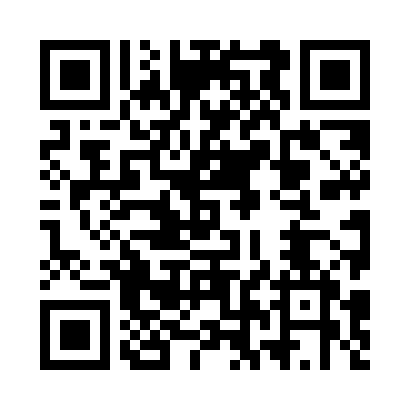 Prayer times for Pieklo, PolandMon 1 Apr 2024 - Tue 30 Apr 2024High Latitude Method: Angle Based RulePrayer Calculation Method: Muslim World LeagueAsar Calculation Method: HanafiPrayer times provided by https://www.salahtimes.comDateDayFajrSunriseDhuhrAsrMaghribIsha1Mon4:096:1712:485:147:219:202Tue4:066:1412:485:167:239:233Wed4:036:1212:485:177:259:264Thu4:006:0912:475:187:279:285Fri3:566:0712:475:207:289:316Sat3:536:0412:475:217:309:337Sun3:506:0212:475:227:329:368Mon3:466:0012:465:247:349:399Tue3:435:5712:465:257:369:4110Wed3:405:5512:465:267:389:4411Thu3:365:5212:455:277:409:4712Fri3:335:5012:455:297:419:5013Sat3:295:4812:455:307:439:5314Sun3:265:4512:455:317:459:5615Mon3:225:4312:445:337:479:5916Tue3:185:4112:445:347:4910:0217Wed3:155:3812:445:357:5110:0518Thu3:115:3612:445:367:5310:0819Fri3:075:3412:445:377:5510:1120Sat3:035:3112:435:397:5610:1421Sun2:595:2912:435:407:5810:1722Mon2:555:2712:435:418:0010:2123Tue2:515:2512:435:428:0210:2424Wed2:475:2212:435:438:0410:2825Thu2:435:2012:425:458:0610:3126Fri2:395:1812:425:468:0710:3527Sat2:345:1612:425:478:0910:3928Sun2:315:1412:425:488:1110:4229Mon2:305:1212:425:498:1310:4630Tue2:295:1012:425:508:1510:46